Publicado en Madrid el 22/12/2016 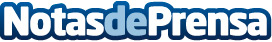 La seguridad laboral en los talleres de automociónLa seguridad en el los talleres de reparación de automóviles puede llegar a ser tan menospreciada que demasiadas veces solo unos euros pueden costar la vida a los mecánicos. La empresa Leonet Servis SL, el mayor fabricante europeo de tacos de goma de los elevadores de coches, está llevando a cabo una promoción para mejorar este punto de la seguridad con una campaña de transporte gratuito de estos productosDatos de contacto:JOSE MARIA GALLEGOWWW.LEONETSERVIS.ES619312712Nota de prensa publicada en: https://www.notasdeprensa.es/la-seguridad-laboral-en-los-talleres-de_1 Categorias: Nacional Automovilismo Seguros Consumo Industria Automotriz http://www.notasdeprensa.es